ZADANIA DLA GRUPY „Bursztynki” 4.05.2020r. /PONIEDZIAŁEK/Drogie „Bursztynki” w tym tygodniu przypomnimy sobie trochę wiadomości na temat naszej Ojczyzny – będziemy mówić o Polsce. Wiemy, że macie już dużo wiedzy na ten temat…będzie więc to odświeżenie waszej wiedzy. Najpierw wyjaśnimy sobie datę 2 maja – z czym nam się kojarzy.Dzień Flagi (2 maj), inaczej Dzień Flagi Rzeczypospolitej Polskiej to polskie święto, które wprowadzone zostało na mocy ustawy z 20 lutego 2004 roku. 2 maja organizowane są różnego rodzaju akcje oraz manifestacje patriotyczne. Jedna z największych akcji, która miała miejsce w Dzień Flagi 2009, odbyła się w Bytomiu. Ponad 500 osób utworzyło biało-czerwoną flagę z przygotowanych wcześniej i uniesionych w jednakowym czasie parasolek.  Obecnie popularne stało się noszenie w Dniu Flagi kokardy narodowej. Zwyczaj ten zapoczątkował prezydent Lech Kaczyński, a kontynuowany był zarówno przez Bronisława Komorowskiego, jak i Andrzeja Dudę. Dodatkowo 2 maja wielu Polaków wywiesza w swoich domach polską flagę.Co ciekawe, w Święto Flagi 2 maja obchodzone jest także Dzień Polonii i Polaków za Granicą. Oprócz Polski, święto własnej flagi obchodzą także inne kraje, m.in. Stany Zjednoczone, Meksyk, Argentyna, Finlandia, Ukraina, Litwa czy Chiny. 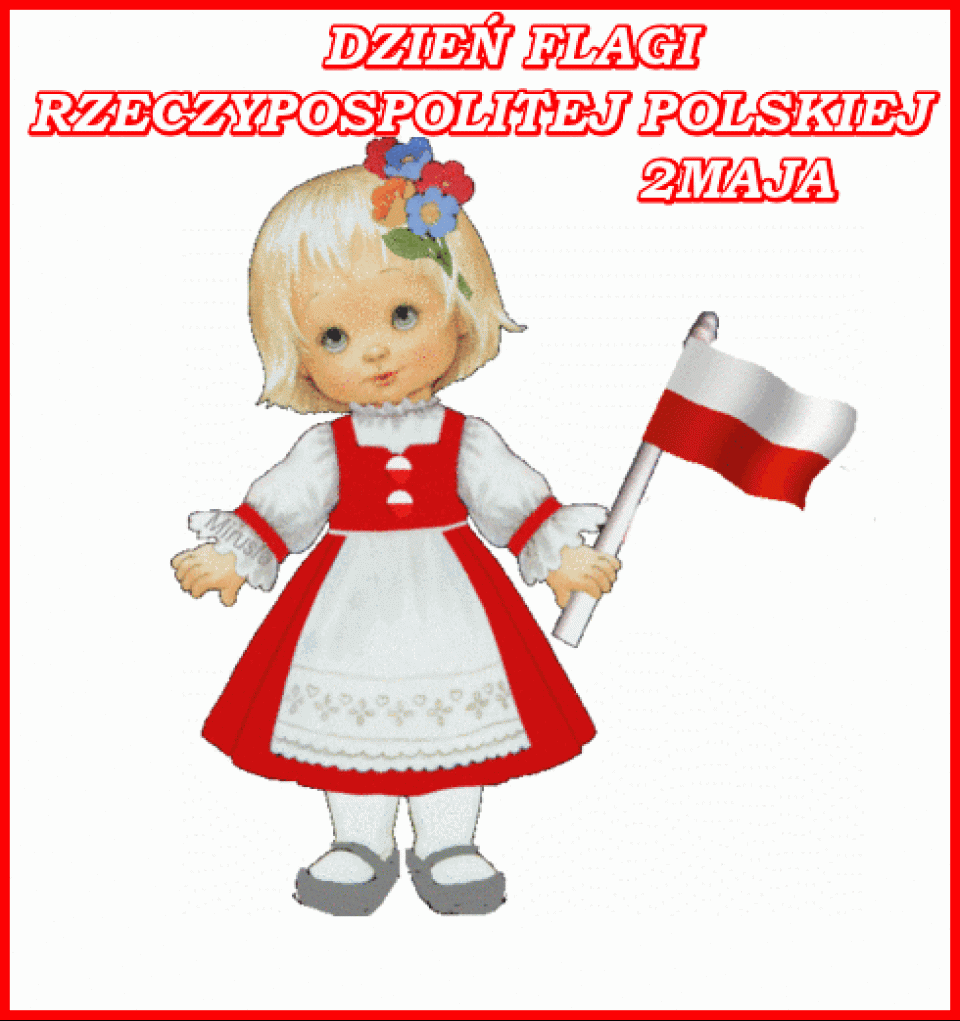 Swobodne wypowiedzi dzieci na temat naszego kraju i zauważonych zmian w okolicy zamieszkania z okazji Dnia Flagi.Zapraszamy was teraz na wędrówki z mapą – krajobraz Polski. Link poniżej.https://www.youtube.com/watch?v=fTAKRwHG09I Po obejrzeniu filmu przyjrzyj  się uważnie mapie poniżej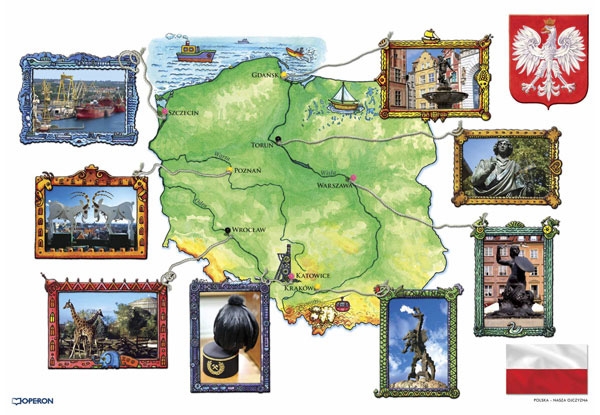 Czy potrafisz wskazać na mapie?:- Morze Bałtyckie,- wybrzeże,- obszary górskie,- Wisłę,- Warszawę- Kaszuby (6-latki),- wyżyny (6- latki)- niziny (6 – latki)Do każdego miasta na mapie dołączono zdjęcie z symbolem tego miasta…Czy potrafisz powiedzieć co jest symbolem każdego miasta? Przyjrzyj się uważnie.Odczytaj poniższe wyrazy (5 – latkom wyrazy odczytują rodzice)PolskamorzeKaszubyWisłaWarszawaKarty pracy:Zał. nr 1 – 4.05.2020r. – dodawanie na konkretach ( dla ułatwienia - 5 - latki mogą narysować tyle kropeczek ile wskazuje rozwiązanie zadania)Zał. nr 2 – 4.05.2020r. – dodawanieZał. nr 3 – 4.05.2020r. – godłoZał. nr 4 – 4.05.2020r. – kontur Polski / kontur można ozdobić plasteliną lub połączyć kropki kolorowymi mazakami/Źródło: youtube.com; chomikuj.pl; wikipedia.org; Dzieciaki w akcji – Nowa Era; usługi Bing – obrazy; radiozet.pl;